SNC 1D0 Safety Poster AssignmentDue: ___________________You are to prepare a visually attractive and informative poster which deals with an important lab safety rule chosen by you. These posters will be displayed in the classroom to encourage safe laboratory activities so…do a good job! Your poster will be marked on a rating scale. Criteria 1. Informative - the poster clearly portrays an important safety rule 2. Attractive - the poster is neat, colorful and creative 3. Readable - the pictures and or text can be clearly seen and easily read.      Poor 	   Good          Excellent Informative 	        1       2       3       4        5   Attractive 	        1       2       3       4        5 Readable              1       2       3       4        5Total:  /15  Lab SafetyLab Safety“Your Rule Goes Here”“Your Rule Goes Here”The “Wrong” Way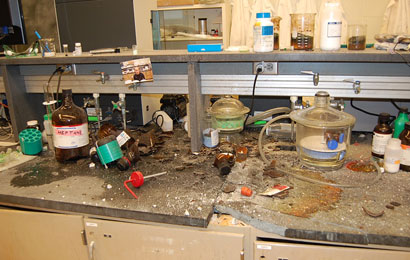 The “Right” Way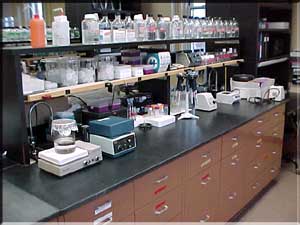 